SrijedaSat 1= Glazbena kulturaPonovi brojalice koje radimo u školi.Pusa mami,pusa tati,10 satiidem spavati.Iš′o medo u šumicu,izgubio papučicu,kakve li je boje,to mi reci ti,ako znaš brojati (do 3, 5...)Eci peci pec,ti si mali zec,a ja mala vjeverica,eci peci pec.Sat 2= MatematikaOboji skupove koji imaju jednu sličicu.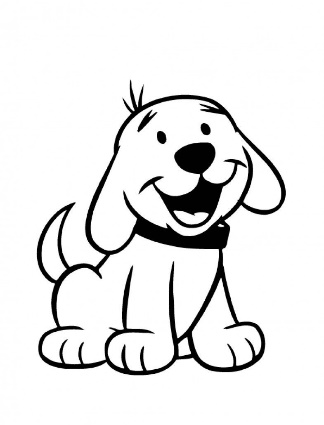 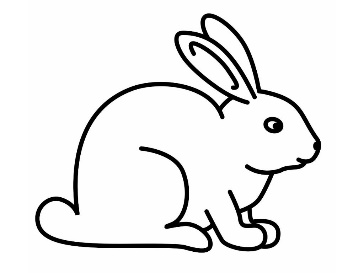 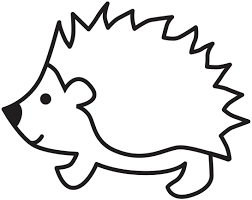 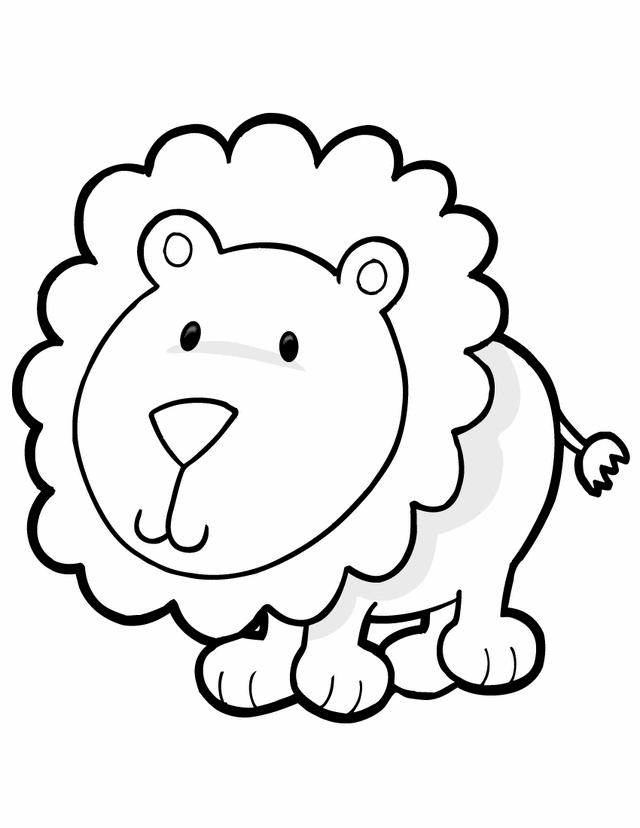 Sat 3= Likovna kulturaOdaberi jedan od kontrasta i njime oboji vjesnika proljeća, zvončić. Bojiti možeš onime što ti je lakše. Možeš koristiti bojice, flomastere ili prstiće i tempere.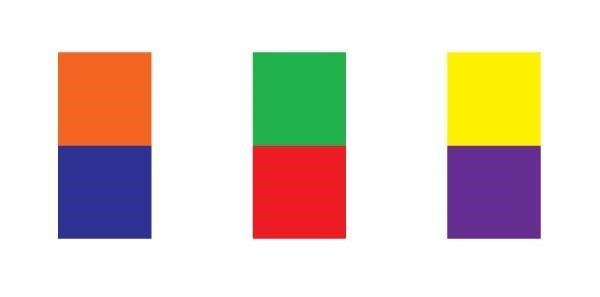 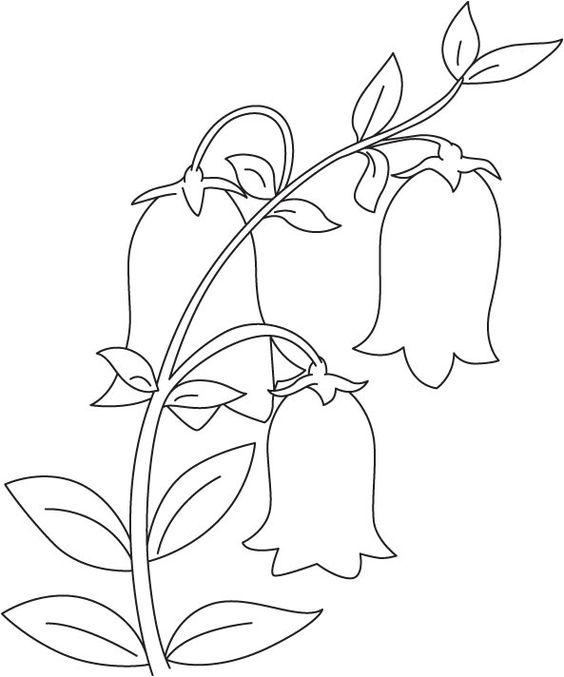 Sat 4= Hrvatski jezikZamoli starijeg člana obitelji da ti pročita pjesmicu „Baka zima“. Ti možeš promatrati verziju teksta sa sličicama. Nakon što pročitate pjesmicu provjerite razumiješ li sve riječi. Istresla je baka zima bijeli kožuh svoj.Iz njeg leti na sve strane pahuljica roj.Na šumice i ulice, na rasvijetljene kućice,svud lete, lete, vrte se da dječicu razvesele,svud lete, lete, vrte se da dječicu razvesele.Ustanite, djeco draga, prekinite san.Čekaju vas pahuljice, brzo, brzo van.Na šumice i ulice,...Kožuh=jaknaRoj =skup, puno pahuljica koje padaju odjednomIstresla je baka zima bijeli  svoj.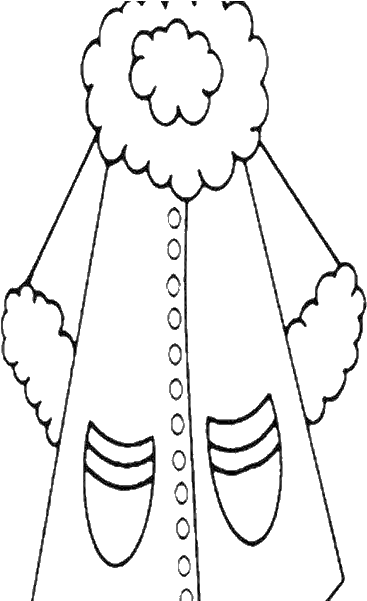 Iz njeg leti na sve strane   roj.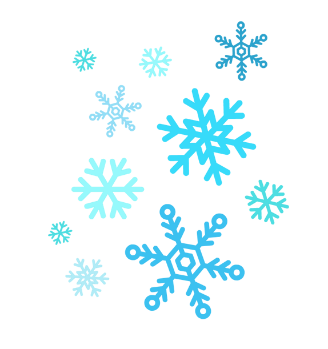 Na  i  na rasvijetljene 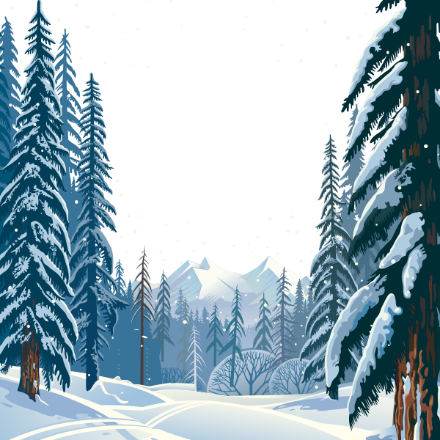 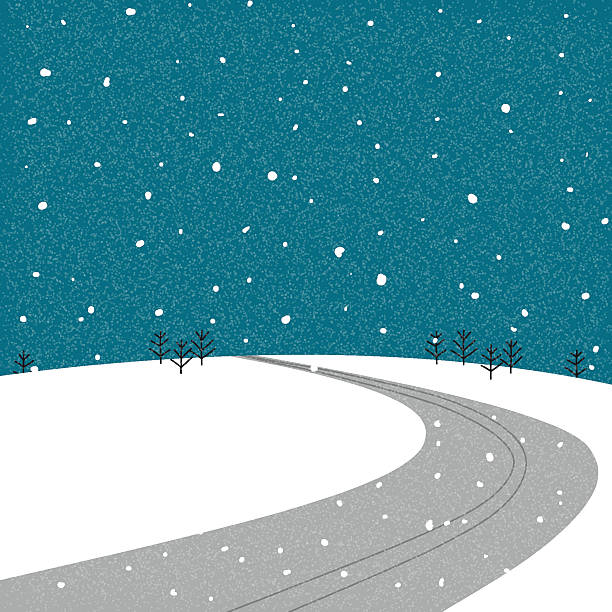 ,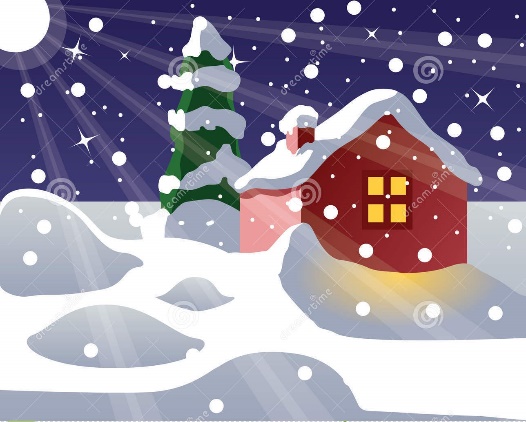 svud lete, lete, vrte se da  razvesele,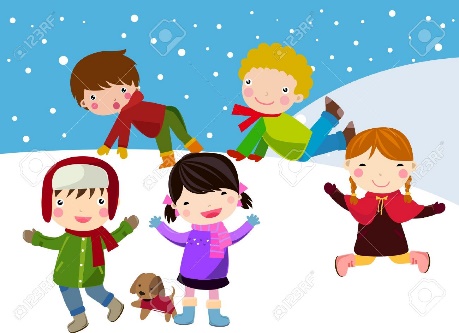 svud lete, lete, vrte se da  razvesele.Ustanite,  draga, prekinite san.Čekaju vas , brzo, brzo van.Na  i .Sat 5= SROProuči tekst i sličice uz starijeg člana obitelji.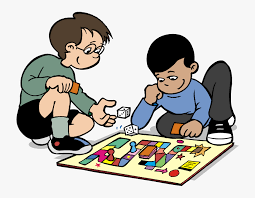 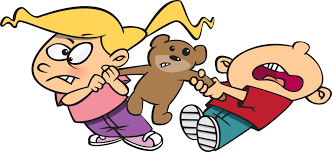 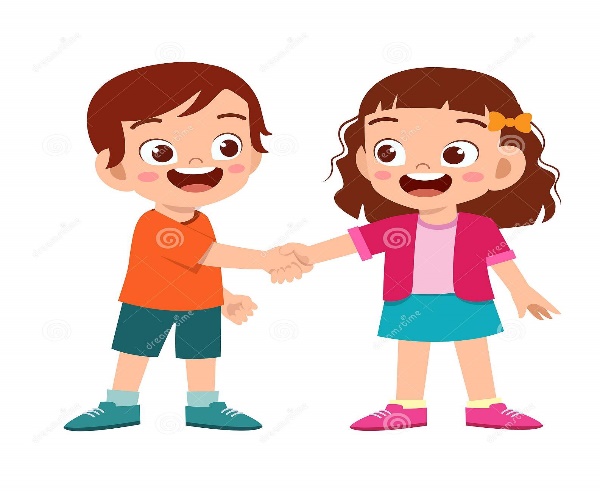 